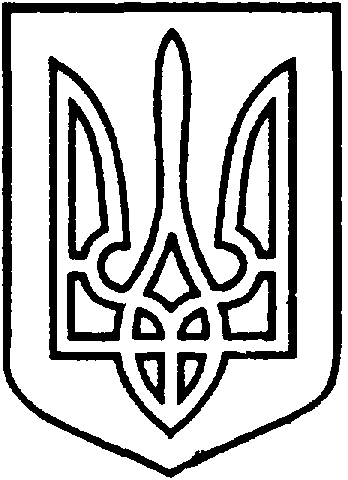 СЄВЄРОДОНЕЦЬКА МІСЬКА ВІЙСЬКОВО-ЦИВІЛЬНА АДМІНІСТРАЦІЯ  СЄВЄРОДОНЕЦЬКОГО РАЙОНУ  ЛУГАНСЬКОЇ  ОБЛАСТІРОЗПОРЯДЖЕННЯкерівника Сєвєродонецької міської  військово-цивільної адміністрації « 05 » квітня 2021 року                                                              № 314     Про виконання рішення 104-ої сесії міської ради від 27.08.2015 року № 4689 «Про затвердження «Плану дій зі сталого енергетичного розвитку м.Сєвєродонецька до 2020 року» за 2020 рікВідповідно до Закону України «Про військово – цивільні адміністрації»,  розглянувши звіт про виконання Плану дій зі сталого енергетичного розвитку м.Сєвєродонецька до 2020 року» за 2020 рік,зобовʼязую:1. Затвердити звіт про виконання «Плану дій зі сталого енергетичного розвитку м. Сєвєродонецька до 2020 року» за 2020 рік (Додаток).2. Розпорядження  підлягає оприлюдненню.3. Контроль за виконанням даного розпорядження покласти на в.о. заступника керівника Сєвєродонецької міської військово-цивільної адміністрації Сєвєродонецького району Луганської області Олега КУЗЬМІНОВА.Керівник Сєвєродонецької міськоївійськово-цивільної адміністрації  		                   Олександр СТРЮК 